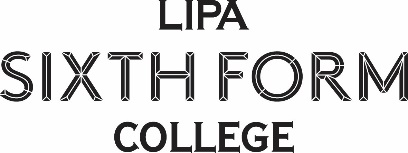 CONFIDENTIAL REFERENCE REQUEST TO SUPPORTSTUDENT APPLICATION FORM FOR SEPTEMBER 2017 ENTRY (YEAR 12)Please pass this form to your teacher or Head of Year to complete and return to us atthe address at the bottom of this formAPPLICANT’S INFORMATIONApplicant’s name:		______________________________________________________________Applicant’s date of birth:	_____/_____/_____		Course applied for:		Acting		Dance		Music 			Sound	(please circle)										Technology				Design for			Technical Theatre				PerformancePlease circle the appropriate response to each of the following:SECTION A10    What is special about this applicant as a person and why do you feel that their chosen course is  appropriate for him/her? (please reference additional/extra-curricular achievement, interests, hobbies,  sporting activity, talents, etc, as appropriate)__________________________________________________________________________________________________________________________________________________________________________________________________________________________________________________________________________________________________________________________________________________________________________________________________________________________SECTION B - Qualifications and Exam Results SECTION C - Support needsIf YES, please give details:_______________________________________________________________________________________________________________________________________________________________________________________________________________________________________________________________Thank you for completing this reference request. Please return to:LIPA Sixth Form College (Admissions), The Liverpool Institute for Performing Arts, Mount Street, Liverpool L1 9HF as soon as possible.1   Level of academic ability:HighAbove averageAverageBelow average2    Level of practical skills:HighAboveAverageAverageBelowaverage3    Level of motivation:HighAboveAverageAverageBelowaverage4    Ability to work in       groups/teams:HighlyeffectiveEffectiveCompetentIneffective5    Ability to work       independently:HighlyeffectiveEffectiveCompetentIneffective6    Attendance:___________%7    Punctuality:___________%8    Discipline record:ExcellentAcceptable minor problems resolvedMinor problems semi-resolvedSignificant problems semi-resolved or unresolved9    Is the applicant making a suitable choice of course?9    Is the applicant making a suitable choice of course?9    Is the applicant making a suitable choice of course?YesNocontinues over Qualification/AwardSubjectResult(if known)PredictedresultDoes the applicant currently receive any additional support?YesNoSignature:    ______________________________Position:    ________________________________Date:             ______________________________School stamp: